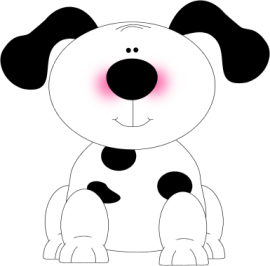 Second Grade News!Second Grade News!Second Grade News!Second Grade News!Second Grade News!March 20-24, 2017Reading and Spelling Tests: Friday, March 24March 20-24, 2017Reading and Spelling Tests: Friday, March 24March 20-24, 2017Reading and Spelling Tests: Friday, March 24March 20-24, 2017Reading and Spelling Tests: Friday, March 24March 20-24, 2017Reading and Spelling Tests: Friday, March 24Announcements March 23: NO SCHOOL (Parent Teacher Conferences)Announcements March 23: NO SCHOOL (Parent Teacher Conferences)Announcements March 23: NO SCHOOL (Parent Teacher Conferences)Announcements March 23: NO SCHOOL (Parent Teacher Conferences)Announcements March 23: NO SCHOOL (Parent Teacher Conferences)Reading Story and Skills:Story:  “Bad Dog, Dodger” by: Barbara AbercrombiePhonics/Fluency:consonant patterns: kn, wr, gn, mbText Based Comprehension:plot and theme, background knowledgeLanguage – using I and me Selection Vocabulary Words:chased – ran after someonechewing – grinding something between your teethdripping – a liquid falling slowly, drop by dropgrabbed – took hold of somethingpractice – to repeat an action in order to improvetreat – a special gift, often foodwagged – moved from side to sideAmazing Words:behavior – the way you actobedient – a person or animal that does what he or she is told to doconsider – to think carefully about somethingconfident – to be certain that something will happen the way you expectSelection Vocabulary Words:chased – ran after someonechewing – grinding something between your teethdripping – a liquid falling slowly, drop by dropgrabbed – took hold of somethingpractice – to repeat an action in order to improvetreat – a special gift, often foodwagged – moved from side to sideAmazing Words:behavior – the way you actobedient – a person or animal that does what he or she is told to doconsider – to think carefully about somethingconfident – to be certain that something will happen the way you expectSelection Vocabulary Words:chased – ran after someonechewing – grinding something between your teethdripping – a liquid falling slowly, drop by dropgrabbed – took hold of somethingpractice – to repeat an action in order to improvetreat – a special gift, often foodwagged – moved from side to sideAmazing Words:behavior – the way you actobedient – a person or animal that does what he or she is told to doconsider – to think carefully about somethingconfident – to be certain that something will happen the way you expectSelection Vocabulary Words:chased – ran after someonechewing – grinding something between your teethdripping – a liquid falling slowly, drop by dropgrabbed – took hold of somethingpractice – to repeat an action in order to improvetreat – a special gift, often foodwagged – moved from side to sideAmazing Words:behavior – the way you actobedient – a person or animal that does what he or she is told to doconsider – to think carefully about somethingconfident – to be certain that something will happen the way you expectMandatory Math/Reading/FluencyMandatory Math/Reading/FluencyMandatory Math/Reading/FluencyOptional “Bonus” ActivitiesRead 10 minutes per night aloud and log it on the monthly Reading Log for March!Spelling Tic-Tac-Toe and/or other Spelling Bee review workOptional “Bonus” ActivitiesRead 10 minutes per night aloud and log it on the monthly Reading Log for March!Spelling Tic-Tac-Toe and/or other Spelling Bee review workSpelling Words:Spelling Words:Spelling Words:Spelling Words:Spelling Words:knocksignkneewrongwriteknocksignkneewrongwriteclimbwrapwrengnatlambcombknobcertainlylisten